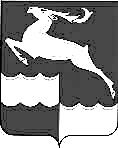 АДМИНИСТРАЦИЯНЕДОКУРСКОГО  СЕЛЬСОВЕТАКЕЖЕМСКОГО  РАЙОНА  КРАСНОЯРСКОГО  КРАЯПОСТАНОВЛЕНИЕ15 мая 2016года                                            п. Недокура                                                № 31-пО мероприятиях по проведению летнего отдыха, оздоровления, занятости детей  и подростков  в летний период 2016 года.Рассмотрев, представленные   мероприятия по проведению летнего отдыха детей, руководствуясь п.12 статьи 7 Устава Недокурского сельсовета, ПОСТАНОВЛЯЮ:	1.Утвердить    мероприятия по проведению летнего отдыха 2016 года, детей и подростков  Недокурской сельской библиотекой, Недокурским СДК «РАДУГА», МБУ спортивного клуба «Сибиряк»,  согласно приложения №1, №2           2.Утвердить  план по проведению летнего отдыха, оздоровления, занятости детей и подростков в летний период 2016 года,  согласно приложения 	3. Постановление вступает в силу с момента подписания и подлежит опубликованию в периодическом издании «Недокурская Газета».	 4. Контроль за  выполнением настоящего постановления оставляю за собой.  Глава сельсовета                                                                                                                 В.И.Качин                                                                                                                    Приложение №1 к постановлению № 31-п от 16.05.2016 годаПлан мероприятий в МБУК НСДК «РАДУГА» для детей на лето 2016 года                                                                                 Приложение №2 к постановлению № 31-п от 16.05.2016 годаПлан мероприятий  МБУК «НСБ» для детей на лето 2016 годаПлан спортивных мероприятий на лето для детей 2016 г.МБУ Спортивного клуба «Сибиряк»№п/пНаименование и форма проведения мероприятия Дата и время проведения МестопроведенияАудиторияОтветственный (Ф.И.О. должность)1«Украсим детство – радугой любви»Театрализованное представление, посвященное Дню защиты детей01.06.201612-00 ч.Площадь возле НСДК «РАДУГА»Дети и дети СОПЛевченко Т. М. рук. кружка2«Живет на всей планете, народ веселый – дети»Конкурс рисунков на асфальте, посвященный Дню защиты детей01.06.201613-00 ч.Площадь возле НСДК «РАДУГА»Дети и дети СОПСтупина О.В.директор3«Лето звонкое, громче пой»Танцевальный вечер01.06.201614-00 ч.Площадь возле НСДК «РАДУГА»детиЛевченко Т. М. рук. кружка4«Мы хотим, чтоб наше лето было солнышком согрето»Игровая программа02.06.201612-00 ч.Площадка «Здоровячок»п. НедокураДети и дети СОППроскурня Н.Н.методист5«Давай станцуем»Танцевальный вечер03.06.201617-00 ч.НСДК «РАДУГА»детиЛевченко Т. М. рук. кружка6«Не имей сто рублей, а имей сто друзей»Игра-викторина06.06.201612-00 ч.Площадь возле НСДК «РАДУГА»детиПроскурня Н.Н.методист7«Веселая неразбериха»Танцевальный вечер10.06.201617-00 ч.НСДК «РАДУГА»детиЛевченко Т. М. рук. кружка8«В царстве Шаромана, игра без обмана»Игровая программа15.06.201612-00 ч.Площадь возле НСДК «РАДУГА»детиПроскурня Н.Н.методист9«Я двигаюсь, я заводной»Танцевальный вечер17.06.201617-00 ч.НСДК «РАДУГА»детиЛевченко Т. М. рук. кружка10«На всех парусах в лето»Развлекательная программа20.06.201612-00 ч.Площадь возле НСДК «РАДУГА»детиЛевченко Т. М. рук. кружка11Дискотека24.06.201617-00 ч.НСДК «РАДУГА»детиЛевченко Т. М. рук. кружка12«Мир вокруг меня и я в нем»Познавательная программа о ЗОЖ27.06.201612-00 ч.Площадка «Здоровячок»п. НедокурадетиПроскурня Н.Н.методист13«Земля-слезинка на щеке Вселенной»Игровая программа по экологии30.06.201612-00 ч.Площадка «Здоровячок»п. НедокурадетиЛевченко Т. М. рук. кружка14«А ну-ка все похлопаем, а потом потопаем»Игровая программа04.07.201612-00 ч.НСДК «РАДУГА»детиПроскурня Н.Н.методист15«Чудаки, смешной народ»Танцевальный вечер06.07.201617-00 ч.НСДК «РАДУГА»детиЛевченко Т. М. рук. кружка16«Прыжок в лето»Игра-путешествие12.07.201612-00 ч.Площадка «Здоровячок»п. НедокурадетиПроскурня Н.Н.методист17«Музыкальный марафон»Танцевальный вечер15.07.201617-00 ч.НСДК «РАДУГА»детиЛевченко Т. М. рук. кружка18«Кутерьма в стране зверья»Игровая программа19.07.201612-00 ч.НСДК «РАДУГА»детиПроскурня Н.Н.методист19«Детское время»Танцевальный вечер22.07.201617-00 ч.НСДК «РАДУГА»детиЛевченко Т. М. рук. кружка20«Сбережем мы Землю нашу»Игровая программа по экологии24.07.201612-00 ч.Площадка «Здоровячок»п. НедокурадетиСтупина О.В.директор21«А у нас каникулы!»Танцевальный вечер27.07.201617-00 ч.НСДК «РАДУГА»детиЛевченко Т. М. рук. кружка22«Шляпное сражение»Игровая программа29.07.201612-00 ч.Площадка «Здоровячок»п. НедокурадетиЛевченко Т. М. рук. кружка23Дискотека29.07.201617-00 ч.НСДК «РАДУГА»детиЛевченко Т. М. рук. кружка24«Один день из жизни растений»Экологическая викторина03.08.201612-00 ч.Площадь возле НСДК «РАДУГА»детиСтупина О.В.директор25«Айболит советует»Танцевальный вечер05.08.201617-00 ч.НСДК «РАДУГА»детиЛевченко Т. М. рук. кружка26«Краски детства»викторина08.08.201612-00 ч.Площадка «Здоровячок»п. НедокурадетиСтупина О.В.директор27Дискотека10.08.201617-00 ч.НСДК «РАДУГА»детиЛевченко Т. М. рук. кружка28«Волшебный мир кино»Музыкально-развлекательная программа12.08.201612-00 ч.НСДК «РАДУГА»Дети и дети СОПЛевченко Т. М. рук. кружка29«Я обнимаю всех»Танцевальный вечер12.08.201617-00 ч.НСДК «РАДУГА»детиЛевченко Т. М. рук. кружка30«Посиделки в русской горнице»Игровая программа15.08.201612-00 ч.НСДК «РАДУГА»Дети и дети СОПБрюханов В.И.аккомпаниатор 31«Яблоневый вечер-красками расцвечен»Игровая программа19.08.201612-00 ч.Площадь возле НСДК «РАДУГА»Дети и дети СОПЛевченко Т. М. рук. кружка32«Летние напевы»Танцевальный вечер19.08.201617-00 ч.НСДК «РАДУГА»детиЛевченко Т. М. рук. кружка33«Флаг державы-символ славы»Тематическая программа, посвященная Дню Государственного флага Росии22.08.201612-00 ч.НСДК «РАДУГА»детиЛевченко Т. М. рук. кружка34«Веселые затеи и всякая всячина»Игровая программа24.08.201612-00 ч.Площадь возле НСДК «РАДУГА»детиПроскурня Н.Н.методист35«Вместе весело играть»Танцевальный вечер24.08.201617-00 ч.НСДК «РАДУГА»детиЛевченко Т. М. рук. кружка36«Кто в лесу живет, что в лесу растет?»Игра-путешествие25.08.201612-00 ч.Площадка «Здоровячок»п. НедокурадетиПроскурня Н.Н.методист37«Страна Хохотания»Танцевальный вечер26.08.201617-00 ч.НСДК «РАДУГА»детиЛевченко Т. М. рук. кружка38«На балу у Королевы»Танцевальный вечер31.08.201617-00 ч.НСДК «РАДУГА»детиЛевченко Т. М. рук. кружка№п/пНаименование и форма проведения мероприятия Дата и время проведения МестопроведенияАудиторияОтветственный (Ф.И.О. должность)1«Украсим детство – радугой любви»Театрализованное представление, посвященное Дню защиты детей01.06.201612-00 ч.Площадь возле НСДК «РАДУГА»Дети и дети Левченко Т. М. рук. кружка2Квест « В гости к Золотому ключику» 02.06.201610-00 ч.Площадь возле НСДК «РАДУГА» Детский садСапега Е.И.директор3«Под шелест Пушкинских страниц» литературный праздник03.06.201616-00 ч.библиотека5-11 клСапега Е.И.директор4«День рекордов в библиотеке»Конкурсная программа06.06.201612-00 ч.библиотекаДети Сапега Е.И.директор5«Наш дом – планета Земля»Экологический праздник07.06.201617-00 ч.Площадка «Здоровячок»п. Недокура»детиСапега Е.И.директор6«Каша – матушка нашаИгра-викторина09.06.201612-00 ч.библиотекадетиСапега Е.И.директор7«Встреча на экологической тропе»Урок доброты к окружающему миру10.06.201612-00 ч.библиотекадетиСапега Е.И.директор8«Живая природа  в вопросах и ответах»  Конкурсная программа14.06.201612-00 ч.библиотекадетиСапега Е.И.директор9«Ученье свет …» час занимательной литературы18.06.201617-00 ч.библиотекадетиСапега Е.И.директор10«Дорогами нашей Победы « митинг22.06.201612-00 ч.памятникдетиСапега Е.И.директор11«Освободители» конкурсная программа  посвящается Дню памяти24.06.201612-00 ч.НСДК «РАДУГА»детиСапега Е.И.директор12«Великолепная семерка» интеллектуальная игра28.06.201612-00 ч.библиотекадетиСапега Е.И.директор13«Земля-слезинка на щеке Вселенной»Игровая программа по экологии30.06.201612-00 ч.Площадка «Здоровячок»п. НедокурадетиСапега Е.И.директор14«Любимый край без пожаров»  беседа по программе основ пожарной безопасности01.07.201612-00 ч.библиотекадетиСапега Е.И.директор15«Праздник книги»  литературный марафон05.07.201617-00 ч.библиотекадетиСапега Е.И.директор16«Я, ты, он, она – вместе дружная семья» конкурсная программа08.07.201617-00 ч.библиотека»детиСапега Е.И.директор17«Читайте и будьте здоровы»Интеллектуальная беседа18.07.201615-00 ч.детиСапега Е.И.директор18«Кукольный папа России» Познавательная  программа20.07.201612-00 ч.библиотекадетиСапега Е.И.директор19«праздник велосипеда»  спортивный праздник25.07.201615-00 ч.Площадка «Здоровячок»п. НедокурадетиСапега Е.И.директор20«Спаси дерево – сдай макулатуру»агт бригада28.07.201612-00 ч.Площадка «Здоровячок»п. НедокурадетиСапега Е.И.директор№п/пНазвание и форма мероприятияМесто проведенияДата проведенияАудиторияОтветственный (Ф.И.О., должность)1«Стремительный мяч»Спартакиада по мини - футболу.Спортивная площадка «Здоровячок»ИюньДетиТрефилова. Т.НСтупина.О.В.2«Перестрелка»Соревнования по дартцуНСДК «РАДУГА»ИюльДетиТрефилова. Т.НСтупина.О.В.«День Здоровья» Спортивные подвижные игры Спортивная площадка  «Здоровячок»ИюльДетиСтупина.О.В.